UNDERGRADUATE CURRICULUM COMMITTEE (UCC)
PROPOSAL FORM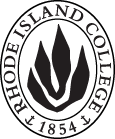 Cover page	scroll over blue text to see further important instructions: please read.N.B. DO NOT USE HIGHLIGHT, please DELETE THE WORDS THAT DO NOT APPLY TO YOUR PROPOSALALL numbers in section (A) need to be completed, including the impact ones.B.  NEW OR REVISED COURSES  DO NOT use highlight. Delete this whole page if the proposal does not include a new or revised course.D. SignaturesChanges that affect General Education in any way MUST be approved by ALL Deans and COGE Chair.Changes that directly impact more than one department/program MUST have the signatures of all relevant department chairs, program directors, and relevant dean (e.g. when creating/revising a program using courses from other departments/programs). Check UCC manual 4.2 for further guidelines on whether the signatures need to be approval or acknowledgement.Proposals that do not have appropriate approval signatures will not be considered. Type in name of person signing and their position/affiliation.Send electronic files of this proposal and accompanying catalog copy to curriculum@ric.edu and a printed or electronic signature copy of this form to the current Chair of UCC. Check UCC website for due dates.D.1. Approvals:   required from programs/departments/deans who originate the proposal.  may include multiple departments, e.g., for joint/interdisciplinary prposals. D.2. Acknowledgements: REQUIRED from OTHER PROGRAMS/DEPARTMENTS IMPACTED BY THE PROPOSAL. SIGNATURE DOES NOT INDICATE APPROVAL, ONLY AWARENESS THAT THE PROPOSAL IS BEING SUBMITTED.  CONCERNS SHOULD BE BROUGHT TO THE UCC COMMITTEE MEETING FOR DISCUSSIONA.1. Course or programSOC 268: GENOCIDE, ATROCITY, AND PREVENTIONSOC 268: GENOCIDE, ATROCITY, AND PREVENTIONSOC 268: GENOCIDE, ATROCITY, AND PREVENTIONSOC 268: GENOCIDE, ATROCITY, AND PREVENTIONA.2. Proposal typeCourse:  creation Course:  creation Course:  creation Course:  creation A.3. OriginatorCarse RamosHome departmentSociologySociologySociologyA.4. Context and Rationale This course is a reincarnation of a previous Connections course on The Holocaust and Genocide run through the School of Education. The course stopped when Professor Steiglitz retired; prior to that, it ran nearly every semester with healthy attendance. In addition to its contribution to the General Education curriculum, the course will complement other Sociology offerings.A faculty member available to teach this course is a genocide scholar with a background in law and sociology. Her previous work focused on transitional justice and mass atrocity prevention in Rwanda, Uganda, and Bosnia, and she will bring her field experience and interdisciplinary training into the classroom to provide a variety of perspectives on these issues and situate them into concrete case studies. This course is a reincarnation of a previous Connections course on The Holocaust and Genocide run through the School of Education. The course stopped when Professor Steiglitz retired; prior to that, it ran nearly every semester with healthy attendance. In addition to its contribution to the General Education curriculum, the course will complement other Sociology offerings.A faculty member available to teach this course is a genocide scholar with a background in law and sociology. Her previous work focused on transitional justice and mass atrocity prevention in Rwanda, Uganda, and Bosnia, and she will bring her field experience and interdisciplinary training into the classroom to provide a variety of perspectives on these issues and situate them into concrete case studies. This course is a reincarnation of a previous Connections course on The Holocaust and Genocide run through the School of Education. The course stopped when Professor Steiglitz retired; prior to that, it ran nearly every semester with healthy attendance. In addition to its contribution to the General Education curriculum, the course will complement other Sociology offerings.A faculty member available to teach this course is a genocide scholar with a background in law and sociology. Her previous work focused on transitional justice and mass atrocity prevention in Rwanda, Uganda, and Bosnia, and she will bring her field experience and interdisciplinary training into the classroom to provide a variety of perspectives on these issues and situate them into concrete case studies. This course is a reincarnation of a previous Connections course on The Holocaust and Genocide run through the School of Education. The course stopped when Professor Steiglitz retired; prior to that, it ran nearly every semester with healthy attendance. In addition to its contribution to the General Education curriculum, the course will complement other Sociology offerings.A faculty member available to teach this course is a genocide scholar with a background in law and sociology. Her previous work focused on transitional justice and mass atrocity prevention in Rwanda, Uganda, and Bosnia, and she will bring her field experience and interdisciplinary training into the classroom to provide a variety of perspectives on these issues and situate them into concrete case studies. This course is a reincarnation of a previous Connections course on The Holocaust and Genocide run through the School of Education. The course stopped when Professor Steiglitz retired; prior to that, it ran nearly every semester with healthy attendance. In addition to its contribution to the General Education curriculum, the course will complement other Sociology offerings.A faculty member available to teach this course is a genocide scholar with a background in law and sociology. Her previous work focused on transitional justice and mass atrocity prevention in Rwanda, Uganda, and Bosnia, and she will bring her field experience and interdisciplinary training into the classroom to provide a variety of perspectives on these issues and situate them into concrete case studies. A.5. Student impactStudents will come away with an understanding of the cyclical and progressive nature of genocides and other mass atrocities, learning about the relevant legal and sociological framings and being asked to apply these concretely to case studies.Students will come away with an understanding of the cyclical and progressive nature of genocides and other mass atrocities, learning about the relevant legal and sociological framings and being asked to apply these concretely to case studies.Students will come away with an understanding of the cyclical and progressive nature of genocides and other mass atrocities, learning about the relevant legal and sociological framings and being asked to apply these concretely to case studies.Students will come away with an understanding of the cyclical and progressive nature of genocides and other mass atrocities, learning about the relevant legal and sociological framings and being asked to apply these concretely to case studies.Students will come away with an understanding of the cyclical and progressive nature of genocides and other mass atrocities, learning about the relevant legal and sociological framings and being asked to apply these concretely to case studies.A.6. Impact on other programs NoneNoneNoneNoneNoneA.7. Resource impactFaculty PT & FT: Taught by current faculty member as part of course loadTaught by current faculty member as part of course loadTaught by current faculty member as part of course loadTaught by current faculty member as part of course loadA.7. Resource impactLibrary:N/AN/AN/AN/AA.7. Resource impactTechnologyN/AN/AN/AN/AA.7. Resource impactFacilities:N/AN/AN/AN/AA.8. Semester effectiveFall 2019 A.9. Rationale if sooner than next Fall A.9. Rationale if sooner than next FallN/AN/AOld (for revisions only)Only include information that is being revised, otherwise leave blank (delete provided examples that do not apply)NewExamples are provided for guidance, delete the ones that do not applyB.1. Course prefix and number SOC 268B.2. Cross listing number if anyB.3. Course title Genocide, Atrocity, and PreventionB.4. Course description Students use case studies to explore the premise that genocides and other mass atrocities are processes and apply this framing to open critical space for discussions about prevention. B.5. Prerequisite(s)FYS 100, FYW 100YW 100P/FYW 100H, and 45 credit hours. B.6. OfferedAnnuallyB.7. Contact hours 4B.8. Credit hours4B.9. Justify differences if anyB.10. Grading system Letter grade  B.11. Instructional methodsLecture  | Seminar  | Small groupB.12.Categories Free electiveB.13. Is this an Honors course?NOB.14. General EducationN.B. Connections must include at least 50% Standard Classroom instruction.YES  Category: ConnectionsB.15. How will student performance be evaluated?Class participation |  Presentations  | Papers  | Class Work  | Quizzes |Projects B.16. Redundancy statementThis course is a modified reincarnation of a GED connections course previously offered on The Holocaust and GenocideB. 17. Other changes, if anyB.18. Course learning outcomes: List each one in a separate rowProfessional Org.Standard(s), if relevantHow will each outcome be measured?Critical and Creative ThinkingStudents’ critical and creative thinking skills will be assessed through class discussion, the formal and informal written assignments they prepare for class (e.g., reflection papers and final project), and through their participation in the simulation. Written CommunicationStudents’ written communication skills will be measured through a series of informal reflection papers and a formal paper or proposal.Research FluencyAs discussed in more detail above, students will improve their research fluency through preparation for their simulation roles and through the final paper or policy proposal. Research fluency will be assessed by their level of preparation for and performance in the former and through the written submission of the latter.Oral CommunicationStudents’ oral communication skills (and the development of these skills) will be assessed through regular class participation and a presentation at the end of the semester on their respective final papers or policies.Collaborative WorkStudents will develop their collaborative skills through in-class discussions, small conversation groups, and group activities. They will also collaborate with one partner to prepare for and participate in our class simulation. Students choosing the policy proposal option for the final also have the option of collaborating with one other student. Collaboration skills will be assessed through work submitted in the small group activities, successful participation in the simulation, and a peer-evaluation for the final project and presentation.B.19. Topical outline: Do NOT insert whole syllabus, we just need a two-tier outlineIntroductionCourse introductionIntroduction to mass atrocities and preventionLegal aspects of atrocity preventionBasic primer on international lawOverview of relevant provisions within international criminal, humanitarian, and human rights lawConceptions of genocideLegal and sociological conceptualizationsLemkin and the evolution of thinking on genocideDebates and developmentsGenocide as a processGenocide by attrition (Sudan)Early indicators and prevention entry pointsLessons from the HolocaustIntroduction to the Rwandan genocideIdeas of interventionRwanda as a case of failed interventionGhosts of RwandaSouth Sudan intervention simulation'Post-conflict' (re)conciliation and cycles of violenceWhat is reconciliation?Addressing victimhood - who, what, and how?"Dealing with the past" – Introduction to transitional justiceConceptualizing TJ as preventativeRetribution, resolution, and/or reparation in UgandaDomestic and international courts"Traditional" mechanismsTypes of reparationsWhat justice and for whom?Truth and justice in Bosnia and beyondTruth-seeking mechanisms under TJForensic justiceDoes truth always bring closure?Must truth and justice coexist? Are they even compatible? Memory, Memorials and Memorialization Memorial wars in BosniaThe Rwandan memory industryUgandan memorial controversiesLocal memories versus national narrativesPerpetratorsWhy do people commit mass atrocities?Why do people allow atrocities to be committed?Do we believe that individuals were "just following orders"?Ordinary Men and Becoming EvilAre we all potential perpetrators?NamePosition/affiliationSignatureDateMikaila ArthurChair of SociologyEarl SimsonDean of Arts & SciencesGerri August/Julie HorwitzCo-Deans of FSEHDDebra ServelloDean of NursingJeffrey MelloDean of BusinessJayashree NimmagaddaDean of Social WorkJames G. MagyarChair, Committee on General EducationTab to add rowsNamePosition/affiliationSignatureDateTab to add rows